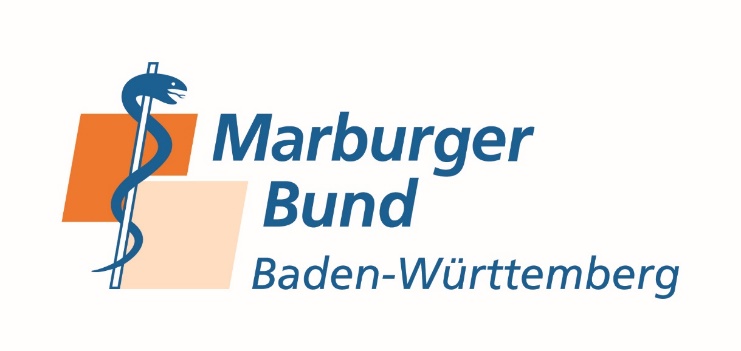 zu TOP 1										Antrag Nr. 3Antrag: Carsten Mohrhardt, Maylis Jungwirth, Benjamin Breckwoldt, Dr. Christoph Janke, Dr. Loretta Campanelli, Katrina Binder, Dr. Maren Springmann, Dr. Axel SchöttlerWeiterbildungszeiten realistisch erfassenDie 59. Hauptversammlung des Marburger Bundes Baden-Württemberg möge beschließen:Der Marburger Bund Baden-Württemberg fordert die Landesärztekammer Baden-Württemberg auf, bei der zukünftigen Entwicklung der Weiterbildungsordnung, zur Berechnung der Mindestweiterbildungszeiten die tatsächlichen Arbeitszeiten der Weiterzubildenden zu berücksichtigen.Begründung:ggf. mündlichLeinfelden-Echterdingen, 15. Oktober 2022